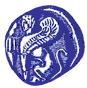 Πρόγραμμα: «Πρακτική Άσκηση Τριτοβάθμιας Εκπαίδευσης του Πανεπιστημίου Αιγαίου»,το οποίο υλοποιείται στο πλαίσιο του Επιχειρησιακού Προγράμματος «Ανταγωνιστικότητα, Επιχειρηματικότητα και Καινοτομία» και συγχρηματοδοτείται από την Ευρωπαϊκή Ένωση (Ευρωπαϊκό Κοινωνικό Ταμείο) και από Εθνικούς ΠόρουςΤμήμα Μηχανικών Σχεδίασης Προϊόντων και ΣυστημάτωνΚατάταξη επιτυχόντων/ουσών φοιτητών/τριών για τη συμμετοχή τους στο Πρόγραμμα Πρακτικής Άσκησης για το εαρινό εξάμηνο ακαδημαϊκού έτους 2019-20 (σε συνέχεια της υπ’ αριθμ. 07/27.05.2020 απόφασης της Συνέλευσης του Τμήματος Μηχανικών Σχεδίασης Προϊόντων και Συστημάτων)Σημείωση: δεν υπάρχουν επιλαχόντες/ουσες φοιτητές/τριες για τη συμμετοχή τους στο Πρόγραμμα Πρακτικής Άσκησης για το εαρινό εξάμηνο ακαδημαϊκού έτους 2019-20 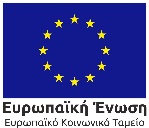 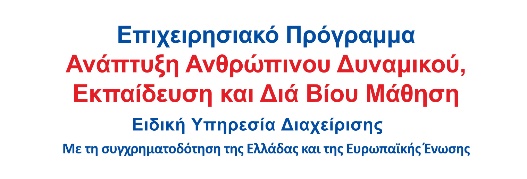 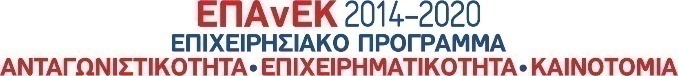 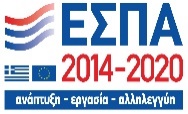 Α/ΑΑριθμός μητρώουΦορέας ΥποδοχήςΧρονικό διάστημα υλοποίησης15112012082E-NABLE GREECE01/09/2020 - 30/09/202025112014039ΓΕΩΡΓΙΟΣ ΓΙΑΝΝΙΚΟΠΟΥΛΟΣ15/09/2020 - 14/10/202035112008037ΑΡΤΕΜΙΣ ΣΙΕΡΡΑ01/07/2020 - 31/07/202045112015119CITYCROP I.K.E01/07/2020 - 31/07/202055112015073ΔΑΦΝΗ ΒΕΛΛΗ01/07/2020 - 31/07/202065112015061SABO ΑΝΩΝΥΜΗ ΒΙΟΜΗΧΑΝΙΚΗ ΚΑΙ ΕΜΠΟΡΙΚΗ ΕΤΑΙΡΕΙΑ ΜΗΧΑΝΩΝ ΚΕΡΑΜΟΠΟΙΙΑΣ ΚΑΙ ΒΙΟΜΗΧΑΝΙΚΩΝ ΑΥΤΟΜΑΤΙΣΜΩΝ01/09/2020 - 30/09/202075112014055ΔΗΜΟΣ ΠΑΡΟΥ06/07/2020 -05/08/202085112015063ΕΞΕΛΖΕΣ ΝΙΚΟΛΑΟΣ02/07/2020 - 01/08/202095112013047ΓΡΑΦΙΚΕΣ ΤΕΧΝΕΣ Α. ΒΑΒΟΥΡΗΣ Μ.ΕΠΕ01/09/2020 - 30/09/2020105112015121ΣΥΡΟΣ ΕΛΛΑΣ ΜΟΝΟΠΡΟΣΩΠΗ ΙΚΕ01/08/2020 - 31/08/2020115112015008ΣΟΦΤΜΠΙΖ ΙΚΕ18/07/2020 - 17/08/2020125112014041ΑΛΚΗΣΤΙΣ ΠΑΠΑΓΕΩΡΓΙΟΥ01/07/2020 - 31/07/2020135112014061ΓΙΑΝΝΗΣ ΜΠΑΡΙΤΑΚΗΣ01/07/2020 - 31/07/2020145112013002ΑΝΑΣΤΑΣΙΟΥ ΕΥΑΓΓΕΛΟΣ24/07/2020 - 23/08/2020155112015004ΣΟΦΤΜΠΙΖ ΙΚΕ02/07/2020 - 01/08/2020165112015083ΠΟΛΙΤΙΣΤΙΚΗ ΕΤΑΙΡΕΙΑ ΚΡΗΤΗΣ14/07/2020 - 13/08/2020175112015038TEA CUPS O.E.01/07/2020 - 31/07/2020185112015002Ε ΒΟΥΡΑΚΗΣ Α ΠΕΡΠΑΤΙΔΗΣ Α ΧΡΥΣΟΜΑΛΛΗΣ ΟΕ02/07/2020 - 01/08/2020195112015110ΠΛΑΤΦΟΡΜΑ AMKE14/09/2020 - 13/10/2020205112015074H. ΦΥΛΑΚΤΟΥ - Θ. ΚΟΡΛΟΣ Ο.Ε15/07/2020 - 14/08/2020215112016025ΚΟΙΝΩΝΙΑ ΓΙΑ ΤΗΝ ΨΗΦΙΑΚΗ ΔΙΑΧΕΙΡΙΣΗ ΤΗΣ ΠΟΛΙΤΙΣΤΙΚΗΣ ΚΛΗΡΟΝΟΜΙΑΣ13/07/2020 - 12/08/2020225112015069ΠΕΡΙΦΕΡΕΙΑ ΑΤΤΙΚΗΣ15/07/2020 - 14/08/2020235112014014ΔΗΜΙΟΥΡΓΙΚΟΙ ΝΗΣΟΙ ΚΑΙ ΝΕΑ ΜΕΣΑ01/08/2020 - 31/08/2020245112016062ΑΡΙΣΤΕΙΔΗΣ ΠΑΠΑΔΑΚΗΣ07/07/2020 - 06/08/2020255112016108ΠΡΙΣΜΑ ΗΛΕΚΤΡΟΝΙΚΑ ΑΒΕΕ02/07/2020 - 01/08/2020265112015099ΤΣΙΓΚΑΣ ΑΒΕΕ06/07/2020 - 05/08/2020275112015097ΕΥΓΕΝΙΑ ΓΙΑΝΝΟΠΟΥΛΟΥ & ΣΙΑ Ο.Ε.24/07/2020 - 23/08/2020285112015124BOX ΠΡΟΒΟΛΗ ΠΡΟΩΘΗΣΗ ΕΦΑΡΜΟΣΜΕΝΩΝ ΤΕΧΝΩΝ ΑΣΤΙΚΗ ΜΗ ΚΕΡΔΟΣΚΟΠΙΚΗ ΕΤΑΙΡΕΙΑ01/07/2020 - 31/07/2020295112016035MOSER KONSTANTINOS PAULOS01/07/2020 - 31/07/2020305112016110ΓΚΟΥΝΤΑΡΑΣ ΒΙΚΤΩΡ ΥΠΗΡΕΣΙΕΣ ΓΡΑΦΙΣΤΑ01/09/2020 - 30/09/2020315112016111THANPA ΜΟΝΟΠΡΟΣΩΠΗ Ι.Κ.Ε.01/07/2020 - 31/07/2020325112016005ΕΞΕΛΖΕΣ ΝΙΚΟΛΑΟΣ10/07/2020 - 09/08/2020335112016116ΠΑΓΩΤΑ ΔΩΔΩΝΗ ΑΒΕΕ01/07/2020 - 31/07/2020345112016017ΥΔΡΩ COSMOS IΔΙΩΤΙΚΗ KEΦΑΛΑΙΟΥΧΙΚΗ ΕΤΑΙΡΕΙΑ02/07/2020 - 01/08/2020355112015105CLIO MUSE ΕΤΑΙΡΕΙΑ ΑΝΑΠΤΥΞΗΣ ΕΦΑΡΜΟΓΩΝ ΓΙΑ ΤΟΝ ΠΟΛΙΤΙΣΜΟ ΙΚΕ03/08/2020 - 02/09/2020365112016026ΡΗΓΑΣ Κ.& Σ. Ο.Ε.24/08/2020 - 23/09/2020375112014017ΝΙΚΟΛΑΟΣ Ε. ΜΕΡΑΜΒΕΛΙΩΤΑΚΗΣ14/09/2020 - 13/10/2020